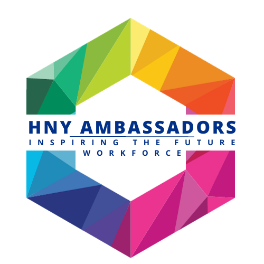 HNY Ambassador ProgrammeRequest For Ambassador SupportSchools/Colleges/Careers Advisers etc. - Please complete the details below.  The information should relate to any Ambassador Activity which is required.  Please provide as much time as possible between the request and the proposed activity.Please return this form tohnyicb.ambassadors@nhs.netRequesting organisation detailsLead contact (name and email address)Date requiredWhere in HNYYork and North YorkshireHull and East RidingNorth and North East Lincs.OtherWhat Activity?Please give as much detail as possibleTalkInteractive Group ActivityGuided workplace visitMedia/PublicityMentoring new staffSupporting a work experience opportunitySupporting an information standWork Experience Anything else?Who to?Children/Young peopleAdultsCareers, employment and education professionalsAny other information please detail